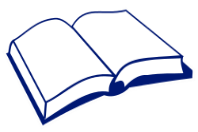 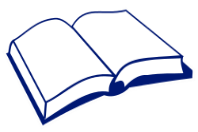 Locus of Control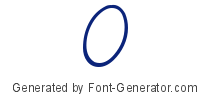 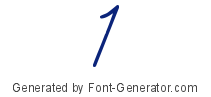 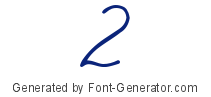 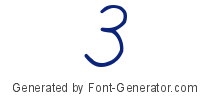 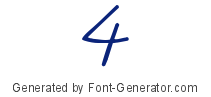 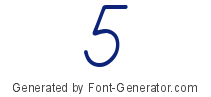 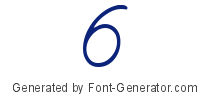 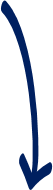 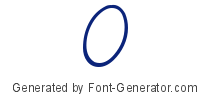 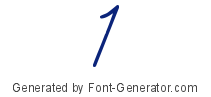 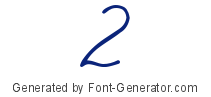 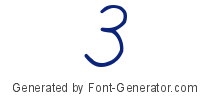 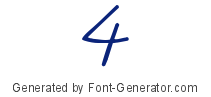 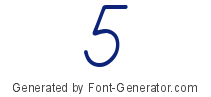 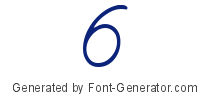 